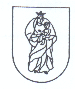 KRETINGOS RAJONO SALANTŲ MENO MOKYKLOS DIREKTORIUSĮSAKYMASDĖL KRETINGOS RAJONO  SALANTŲ MENO MOKYKLOS SUPAPRASTINTŲ VIEŠŲJŲ PIRKIMŲ TAISYKLIŲ PAKEITIMO2014 m. gruodžio 12 d. Nr.V1-67SalantaiVadovaudamasis Lietuvos Respublikos vietos savivaldos įstatymo 18 straipsnio 1 dalimi ir Lietuvos Respublikos viešųjų pirkimų įstatymo Nr.1-1491 2, 9, 18, 22, 24 ir 41 straipsnių pakeitimo įstatymu: 1.  P a k e i č i u  Kretingos rajono Salantų meno mokyklos supaprastintų viešųjų pirkimų taisykles, patvirtintas Kretingos rajono Salantų meno mokyklos direktoriaus 2014-02-10 įsakymu Nr. VI-8 „Dėl Kretingos rajono Salantų meno mokyklos supaprastintų viešųjų pirkimų taisyklių papildymo patvirtinimo“:1.1. Išdėstau 8.7. punktą taip:8.7. Mažos vertės pirkimai - supaprastinti pirkimai, kai yra bent viena iš šių sąlygų:1) prekių ar paslaugų pirkimo vertė yra mažesnė kaip 58 000 eurų (be pridėtinės vertės mokesčio), o darbų pirkimo vertė mažesnė kaip 145 000 eurų (be pridėtinės vertės mokesčio);2) Perkamos panašios prekės, paslaugos ar perkami darbai dėl to paties objekto yra  suskirstyti į atskiras dalis, kurių kiekvienai numatoma sudaryti atskirą pirkimo sutartį (sutartis), jeigu bendra šių sutarčių vertė yra ne didesnė kaip 10 procentų prekių ar paslaugų supaprastintų pirkimų to paties tipo sutarčių vertės ir mažesnė kaip 58 000 eurų (be pridėtinės vertės mokesčio), o perkant darbus ne didesnė kaip 1,5 procento to paties objekto supaprastinto pirkimo vertės ir mažesnė kaip 145000 eurų (be pridėtinės vertės mokesčio);1.2. Išdėstau 13 punktą taip:13. Mažos vertės pirkimus vykdo Komisija kai:13.1. Prekių ar paslaugų pirkimo sutarties vertė viršija 15 000 eurų (be pridėtinės vertės mokesčio);13.2. Darbų pirkimo sutarties vertė viršija 24 000 eurų (be pridėtinės vertės mokesčio);1.3. Išdėstau 14 punktą taip:14. Perkančiosios  organizacijos vadovas turi teisę priimti spendimą  pavesti pirkimą vykdyti Komisijai ar Pirkimo vykdytojui, neatsižvelgdamas į Taisyklių 13.1 ir 13.2 punktuose nustatytas aplinkybes. Kai numatomo prekių, paslaugų ar darbų viešojo pirkimo vertė neviršija 3 000 eurų (be pridėtinės vertės mokesčio) sumos;1.4. Išdėstau 28.12. punktą taip:28.12. Informacija, kad pasiūlymai bus vertinami eurais. Jeigu  pasiūlymuose kainos nurodytos užsienio valiuta, jos bus perskaičiuojamos eurais pagal Lietuvos banko nustatytą ir paskelbtą euro ir užsienio valiutos santykį paskutinę pasiūlymų pateikimo termino dieną;1.5. Išdėstau 50.8. punktą taip:50.8. Vykdant mažos vertės pirkimus, kai prekių ar paslaugų pirkimų sutarties vertė neviršija 15 000 eurų (be pridėtinės vertės mokesčio), o darbų sutarties vertė – 58 000 eurų (be pridėtinės vertės mokesčio);1.6. Išdėstau 71.3. punktą taip:71.3. Supaprastintų pirkimų atveju pirkimo sutarties vertė mažesnė kaip 3 000 eurų (be pridėtinės vertės mokesčio) arba kai pirkimo sutartis sudaroma atliekant mažos vertės pirkimą;1.7. Išdėstau 76 punktą taip:76. Pirkimo sutartis gali būti sudaroma žodžiu, kai prekių ar paslaugų pirkimo sutarties vertė yra mažesnė kaip 3000 eurų (be pridėtinės vertės mokesčio) ir sutartinių įsipareigojimų vykdymas nėra užtikrinamas CK nustatytais prievolių įvykdymo užtikrinimo būdais;1.8. Išdėstau 77 punktą taip:77. Pirkimo sutarties sąlygos sutarties galiojimo laikotarpiu negali būti keičiamos, išskyrus tokias pirkimo sutarties sąlygas, kurias pakeitus nebūtų pažeisti Viešųjų pirkimų įstatyme nustatyti principai bei tikslai ir kai tokiems pirkimo sutarties sąlygų pakeitimams yra gautas Viešųjų pirkimų tarnybos sutikimas. Viešųjų pirkimų tarnybos sutikimo nereikalaujama, kai atlikus supaprastintą pirkimą sudarytos sutarties vertė yra mažesnė kaip 3 000 eurų (be pridėtinės vertės mokesčio) arba, kai pirkimo sutartis sudaryta atlikus mažos vertės pirkimą.  Perkančioji organizacija, keisdama pirkimo sutarties sąlygas, vadovaujasi Viešųjų pirkimų tarnybos prie Lietuvos Respublikos Vyriausybės direktoriaus  2009 m. gegužės 5 d. įsakymu Nr. 18-43 patvirtintomis Viešojo pirkimo – pardavimo sutarčių sąlygų keitimo rekomendacijomis;1.9. Išdėstau 79 punktą taip:79. Preliminarioji sutartis gali būti sudaroma tik raštu, ne ilgesniam kaip 4 metų laikotarpiui. Preliminariosios sutarties pagrindu sudaroma pagrindinė sutartis, atliekant prekių ir paslaugų pirkimus, kurių pirkimo sutarties vertė yra mažesnė kaip 3 000 eurų (be pridėtinės vertės mokesčio), gali būti sudaroma žodžiu. Tuo atveju, kai pagrindinė sutartis sudaroma žodžiu, Taisyklių  82-86 punktuose nustatytas bendravimas su tiekėjais gali būti vykdomas žodžiu;1.10. Išdėstau punktą 137.1. punktą taip:137.1. Preliminari numatomos sudaryti pirkimo sutarties vertė neviršija 3 000 eurų (be pridėtinės vertės mokesčio);1.11. Išdėstau punktą 138.1. taip:138.1. Preliminarioji numatomos sudaryti pirkimo sutarties vertė neviršija 9 000 eurų (be pridėtinės vertės mokesčio);1.12. Išdėstau 139 punktą taip:139. Taisyklių 138 punkte nenumatytais atvejais ir, kai preliminari numatomos sudaryti prekių ar paslaugų pirkimų sutarties vertė neviršija 43 000 eurų (be pridėtinės vertės mokesčio), o darbų pirkimo sutarties vertė - 116 000 eurų (be pridėtinės vertės mokesčio), galima vykdyti apklausą raštu, neskelbiant viešai, apklausiant ne mažiau kaip tris tiekėjus. Mažesnį tiekėjų skaičių galima apklausti tik tokiu atveju, jeigu nėra žinoma trijų tiekėjų, teikiančių analogiškas paslaugas, darbus ar prekes.1.13. Išdėstau Supaprastintų viešųjų pirkimų taisyklių priedą Nr.2 nauja redakcija (pridedama).2. N u s t a t a u, jog šis įsakymas įsigalioja 2015 m. sausio 1 d.3. N u s t a t a u, jog iki šio įsakymo įsigaliojimo pradėtos supaprastintų pirkimų procedūros tęsiamos pagal iki šio įsakymo įsigaliojimo galiojusios Kretingos rajono Salantų meno mokyklos direktoriaus 2014 m. vasario 10 d. įsakymu Nr. V1-8 „Dėl Kretingos rajono Salantų meno mokyklos supaprastintų viešųjų pirkimų taisyklių papildymo patvirtinimo“ patvirtintų Kretingos rajono Salantų meno mokyklos supaprastintų viešųjų pirkimų taisyklių nuostatas.Direktorė						Silvija PiluckienėKretingos rajono Salantų meno mokyklos Supaprastintų viešųjų pirkimų taisyklių2 priedasAPKLAUSOS  PAŽYMA Nr.Pirkimų organizatorius siūloTVIRTINUPASTABA. Skiltys 5.2. ir 5.4. pildomos tik tais atvejais, kai jose nurodytini duomenys yra žinomi.1. Apklausa vykdoma pagal _________________________ (skyrius, skyriui nepriskirtas specialistas) paraišką1. Apklausa vykdoma pagal _________________________ (skyrius, skyriui nepriskirtas specialistas) paraišką1. Apklausa vykdoma pagal _________________________ (skyrius, skyriui nepriskirtas specialistas) paraišką1. Apklausa vykdoma pagal _________________________ (skyrius, skyriui nepriskirtas specialistas) paraišką1. Apklausa vykdoma pagal _________________________ (skyrius, skyriui nepriskirtas specialistas) paraišką1. Apklausa vykdoma pagal _________________________ (skyrius, skyriui nepriskirtas specialistas) paraišką1. Apklausa vykdoma pagal _________________________ (skyrius, skyriui nepriskirtas specialistas) paraišką1. Apklausa vykdoma pagal _________________________ (skyrius, skyriui nepriskirtas specialistas) paraišką1. Apklausa vykdoma pagal _________________________ (skyrius, skyriui nepriskirtas specialistas) paraišką1. Apklausa vykdoma pagal _________________________ (skyrius, skyriui nepriskirtas specialistas) paraišką1. Apklausa vykdoma pagal _________________________ (skyrius, skyriui nepriskirtas specialistas) paraišką2. Pirkimo pavadinimas bei trumpas pirkinio ar perkamos jo dalies aprašymas2. Pirkimo pavadinimas bei trumpas pirkinio ar perkamos jo dalies aprašymas2. Pirkimo pavadinimas bei trumpas pirkinio ar perkamos jo dalies aprašymas2. Pirkimo pavadinimas bei trumpas pirkinio ar perkamos jo dalies aprašymas2. Pirkimo pavadinimas bei trumpas pirkinio ar perkamos jo dalies aprašymas2. Pirkimo pavadinimas bei trumpas pirkinio ar perkamos jo dalies aprašymas2. Pirkimo pavadinimas bei trumpas pirkinio ar perkamos jo dalies aprašymas2. Pirkimo pavadinimas bei trumpas pirkinio ar perkamos jo dalies aprašymas2. Pirkimo pavadinimas bei trumpas pirkinio ar perkamos jo dalies aprašymas2. Pirkimo pavadinimas bei trumpas pirkinio ar perkamos jo dalies aprašymas2. Pirkimo pavadinimas bei trumpas pirkinio ar perkamos jo dalies aprašymas3. Pirkimą organizuoja3. Pirkimą organizuoja3. Pirkimą organizuojaPirkimo organizatoriusPirkimo organizatoriusPirkimo organizatoriusPirkimo organizatoriusPirkimo organizatoriusPirkimo organizatoriusPirkimo organizatoriusPirkimo organizatorius4. Kreipimosi į tiekėjus būdas:4. Kreipimosi į tiekėjus būdas:4. Kreipimosi į tiekėjus būdas:Žodinis RašytinisŽodinis RašytinisŽodinis RašytinisŽodinis RašytinisŽodinis RašytinisŽodinis RašytinisŽodinis RašytinisŽodinis Rašytinis5. Duomenysapie tiekėjus5.1. Pavadinimas5.1. Pavadinimas5. Duomenysapie tiekėjus5.2. Adresas5.2. Adresas5. Duomenysapie tiekėjus5.3. Telefonas5.3. Telefonas5. Duomenysapie tiekėjus5.4. Pasiūlymą pateikiančio asmens pareigos, vardas, pavardė5.4. Pasiūlymą pateikiančio asmens pareigos, vardas, pavardė6. Pasiūlymo pateikimo data ir terminas6. Pasiūlymo pateikimo data ir terminas6. Pasiūlymo pateikimo data ir terminas7. Pasiūlymų priėmimo data ir terminas7. Pasiūlymų priėmimo data ir terminas7. Pasiūlymų priėmimo data ir terminas8. Pavadinimas8. PavadinimasKiekisPasiūlyta kaina (Lt)Pasiūlyta kaina (Lt)Pasiūlyta kaina (Lt)Pasiūlyta kaina (Lt)Pasiūlyta kaina (Lt)Pasiūlyta kaina (Lt)Pasiūlyta kaina (Lt)Pasiūlyta kaina (Lt)8. Pavadinimas8. PavadinimasKiekisVienetoSumaVienetoVienetoSumaVienetoVienetoSuma9. Tinkamiausiu pripažinto tiekėjo pavadinimas9. Tinkamiausiu pripažinto tiekėjo pavadinimas9. Tinkamiausiu pripažinto tiekėjo pavadinimas10. Pastabos.10. Pastabos.10. Pastabos.10. Pastabos.10. Pastabos.10. Pastabos.10. Pastabos.10. Pastabos.10. Pastabos.10. Pastabos.10. Pastabos.